Full Time RN-to-BSN Program Plan of Study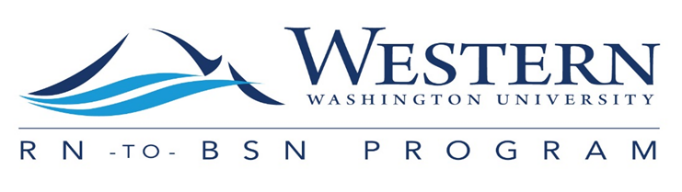 Four quarters, fall quarter entry onlyOnline = asynchronous 	Hybrid = Combination of Face-to-Face (or synchronous Zoom) and OnlineTotal Program Credits: 48Please note: Courses must be taken in sequence. NURS 307 is only offered Fall, Winter, and Summer quarters. Face-to-face classes meet Tuesdays or Thursdays.Graduation requirements for Western are 180 total credits minimum, to include:Minimum of 45 WWU Credits (total program credits)60 upper-division credits Approved Academic Major General University Requirements (GUR) via approved DTA or previous Baccalaureate 3 points of Writing Proficiency (NURS 402 meets this requirement) Minimum GPA of at least a 2.75 cumulative Western GPA QuarterCourseTitleCreditsDeliveryFallNURS 301NURS 305NURS 307NURS 401Information Literacy to Support Academic DiscourseSocial Justice and HealthcareWriting Across the CurriculumTransitions in Professional Nursing Practice5511HybridHybridOnlineOnlineWinterNURS 307NURS 401NURS 402NURS 403NURS 412Writing Across the CurriculumTransitions in Professional Nursing PracticeTranslational Research for Evidence-Based PracticeTranslational Research- Practice ExperiencePolicy, Leadership and U.S. Healthcare11415OnlineOnlineHybridHybridHybridSpringNURS 401NURS 422NURS 423NURS 432NURS 433Transitions in Professional Nursing PracticeOrganizational Change for Quality & Safety in HealthcareOrg. Change for Quality and Safety Practice ExperienceCommunity-Based Care for Vulnerable PopulationsCommunity-Based Care Practice Experience24141OnlineHybridHybridHybridHybridSummerNURS 307NURS 401NURS 442NURS 443NURS 452Writing Across the CurriculumTransitions in Professional Nursing PracticeInterdisciplinary Care CoordinationInterdisciplinary Care Coordination Practice ExperienceGlobal Health Inequities and Interventions11415OnlineOnlineHybridHybridHybrid